          國際媽媽禱告網禱告單Prayer Sheet          2017 年 5 月22日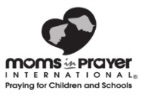 讚美 Adoration：以神是誰來讚美祂，包括祂的屬性、名字、性格。這段時間不提禱告蒙應允或代禱事項。(8-10分鐘)神的屬性:    神是我們的保護   God guards.定義:   神保護我們，使我們遠離危險，免受傷害。他看顧我們，保守我們平安穩妥。詩篇 91:11   因他要為你吩咐他的使者，在你行的一切道路上保護你。詩篇97:10    你們愛耶和華的，都當恨惡罪惡；他保護聖民的性命，搭救他們脫離惡人的手。以賽亞書 52:12    你們出來必不致急忙，也不致奔逃。因為，耶和華必在你們前頭行；以色列的神必作你們的後盾。認罪 Confession：安靜默禱。由讚美那步驟流暢地傳到這步驟。組長負責做開始和結束時禱告。(2-3分鐘)      我們若認自己的罪，神是信實的，是公義的，必要赦免我們的罪，洗淨我們一切的不義。(約一1:9)感恩 Thanksgiving：為神所作的和應允了的祈禱感恩。由認罪那步驟流暢地傳到這步驟。這個時候不為代禱事項祈求。(5-8分鐘)   凡事謝恩；因為這是神在基督耶穌裡向你們所定的旨意。 (帖前書5:18) 代禱 Supplication：到神的面前為別人禱告。可以分成兩，三個人的小組。(30-40分鐘)為學校代禱：(10分鐘) 求神潔淨校園，保護孩子們遠離罪惡，遠離煙、酒、色情、淫亂、毒品、暴力。求主賜給孩子們一個安靜、和諧、健康的學習環境。求神堅固我們的孩子，厭惡罪惡，渴慕美好的事。求神的大能彰顯，保守美國各學校的基督徒社團導師都是合神心意的人。為「國際媽媽禱告網」代禱：  (5分鐘)祈求聖靈感動，激勵更多媽媽，成立新的媽媽禱告小組，為孩子、為學校守望禱告。為孩子代禱 - 每位媽媽決定今天為自己的那一個孩子禱告。(10-15分鐘)經文:  ______應當一無掛慮，只要凡事藉著禱告、祈求，和感謝，將______所要的告訴神。神所賜、出人意外的平安必在基督耶穌裡保守______的心懷意念。(腓立比4:6-7)                                                                                                                               特別需要代禱：（每個媽媽為她孩子的一個特別需要祈求，每次祇為一個孩子禱告，此起彼落的之為這孩子禱告到你心中覺得對這孩子的需要感到安息。)媽媽 ________ 的孩子________：媽媽 ________ 的孩子________：媽媽 ________ 的孩子________：為媽媽自己/家人/朋友/老師代禱:  (5分鐘)    經文:  ______應當一無掛慮，只要凡事藉著禱告、祈求，和感謝，將______所要的告訴神。神所賜、出人意外的平安必在基督耶穌裡保守______的心懷意念。(腓立比4:6-7)                                                                                                                               为____________________祷告：为____________________祷告：为____________________祷告：为老師____________________祷告：                        謹記：在小組內的禱告事項，不可在小組以外提及。